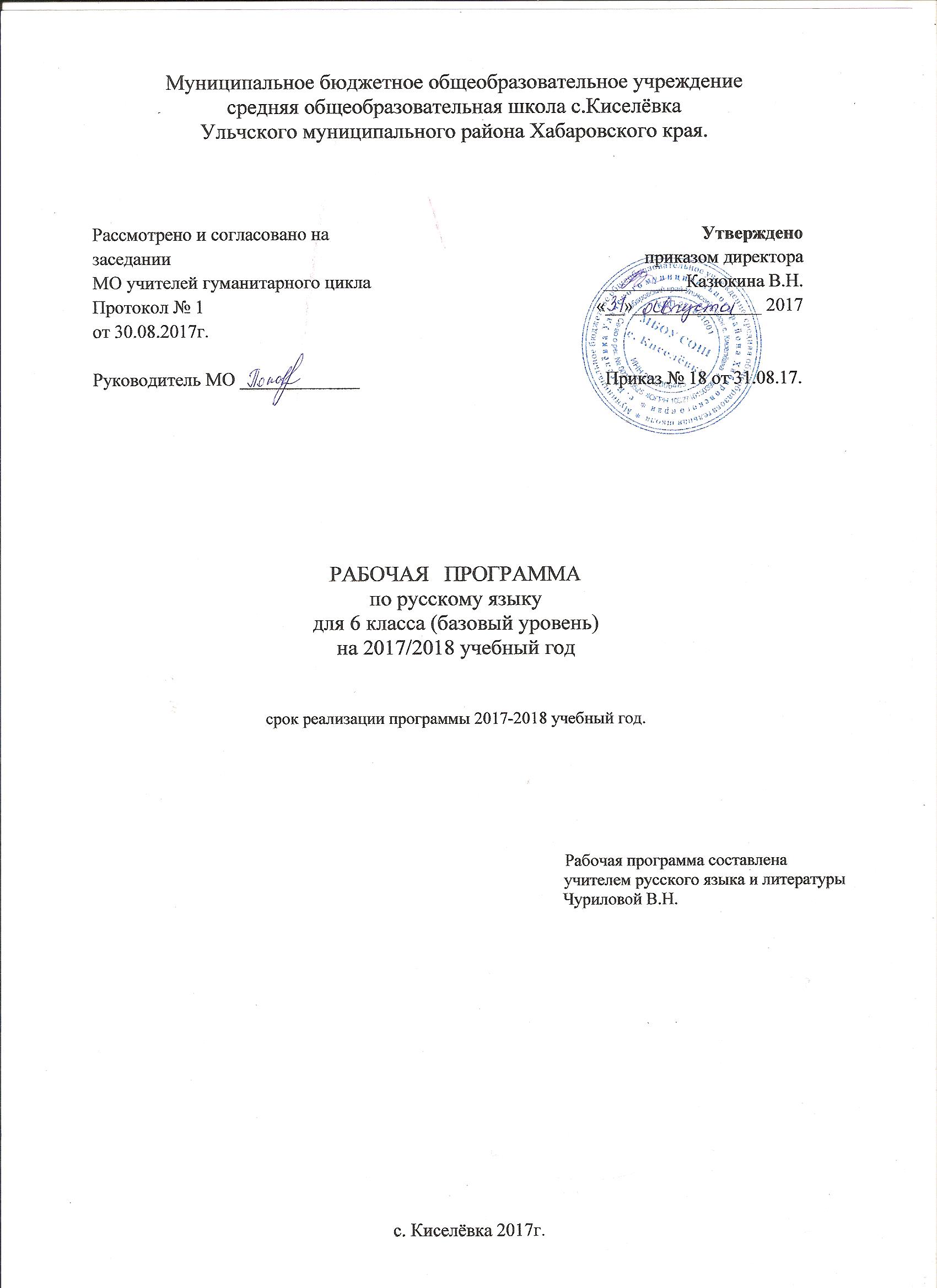                                      Пояснительная запискаДанная рабочая  учебная программа по русскому языку  составлена на основе  Фундаментального ядра содержания общего образования и требований к результатам основного общего образования, включенных в Федеральный государственный образовательный стандарт основного общего образования. Программа ориентирована на Федеральный государственный образовательный стандарт основного общего образования, утвержденный Минобрнауки РФ 17 декабря 2010 года № 1897, положения которого обеспечивают многогранное и глубокое усвоение курса русского языка в 5-9 классах. В ней также учтены основные положения Концепции духовно-нравственного развития и воспитания личности гражданина России и Программы развития и формирования универсальных учебных действий для основного общего образования, а также в соответствии с рекомендациями Примерной программы по русскому языку для 5-9 классов общеобразовательной школы, и в соответствии с концепцией курса, представленной в программе по  русскому языку для общеобразовательных учреждений 5-9,10-11 классы /сост. Е.И.Харитонова (авторы программы М.М. Разумовская, В.И. Капинос, С.И. Львова и др.)- 3-е изд., стереотип. - М.: Дрофа, 2013. В состав УМК входит учебник (Русский язык. 6 класс: учеб. для общеобразоват. учреждений/ М.М. Разумовская, С.И. Львова, В.И. Капинос, В.В. Львов и др; под ред. М.М. Разумовской, П.А. Леканта. – 11-е изд., перераб. – М.: Дрофа, 2013.), согласно перечню учебников, утвержденных приказом Минобрнауки РФ, используемого для достижения поставленной цели в соответствии с образовательной программой учреждения. Программа рассчитана на 204 часа учебного времени (из расчета 6 учебных часа в неделю), в т.ч. количество часов для проведения письменных контрольных работ – 12: из них диктантов – 6, тестирований – 2, изложений – 2, сочинений – 2. Объем часов учебной нагрузки,   отведенных на освоение рабочей программы определен учебным планом образовательного учреждения, познавательных интересов учащихся и соответствует Базисному учебному (образовательному) плану общеобразовательных учреждений Российской Федерации.     Современная концепция преподавания русского языка заключается в том, что в ней предлагается объединить теорию языка, орфографические и пунктуационные правила, развитие речевой культуры, сделав основным объектом рассмотрения на уроке русского языка текст, поскольку именно в тексте происходит реализация языковых правил. Следует наглядно показать ученику, как каждый языковой уровень (фонетика, лексика, морфология, синтаксис) помогает создавать и понимать текст.     В учебно-методическом комплексе под редакцией М.М. Разумовской содержание языкового и речевого материала подаётся в единстве. В программе расширена понятийная основа обучения связной речи. Теория приближена к потребностям практики; она вводится для того, чтобы помочь учащимся осознать свою речь, опереться на речеведческие знания как систему ориентиров в процессе речевой деятельности, овладеть навыками самоконтроля.      Теоретическую основу обучения связной речи составляют три группы понятий:Признаки текста: смысловая цельность, относительная законченность высказывания (тема, основная мысль) и особенности его строения, связанные с развитием мысли (данная и новая информация, способы и средства связи предложений, членение текста на абзацы, строение абзаца); Стили речи: разговорный, научный, деловой, публицистический, художественный;Функционально-смысловые типы речи, описание, повествование, рассуждение и их разновидности - описание предмета, описание места, описание состояния природы, описание состояния человека, оценка предметов, их свойств, явлений, событий и т.д.     Структура курса формировалась с учетом закономерностей усвоения русского языка. 5 класс рассматривается как переходный от начального этапа обучения к основному; 6 - 7 классы имеют морфолого-орфографическую направленность, хотя и включают в содержание обучения вводный курс синтаксиса и пунктуации, фонетику и орфоэпию, лексику и словообразование.     Речевая направленность курса предполагает усиление семантического аспекта в изучении фактов и явлений языка.     Помимо ставшего уже привычным внимания к значению слов и различных грамматических структур, особое место отводится морфемной семантике. Осмысление значения морфем, внимание к внутренней форме слова не только формирует грамматическое мышление ребенка, но и помогает решить проблемы внутрипредметных связей (позволяет сформировать орфографические, грамматические, лексические умения и навыки в их единстве).     В связи с усиленным внимание к семантической характеристике слова вводятся такие понятия, как словообразовательная модель, словообразовательная цепочка, исходная часть слова.     Речевая направленность курса потребовала усиленного внимания к воспитанию у учащихся чуткости к красоте и выразительности родной речи, гордости за русский язык, интереса к его изучению. Этому способствует внимание к эстетической функции родного языка, знакомство с изобразительными возможностями изучаемых единиц языка, наблюдение за использованием разнообразных языковых средств в лучших образцах художественной литературы, в которых наиболее полно проявляется изобразительная сила русской речи.     Каждый год обучения строится на основе двухступенчатой структуры: закрепительно-углубляющий этап относительно предыдущего года обучения и основной этап, реализующий программный материал в логике его развития.     Характерные черты учебника для каждого класса проистекают из общей направленности разработанного курса русского языка, реализующей идею синтеза всестороннего речевого развития школьников со специальной лингвистической подготовкой. Прежде всего усилена в целом речевая направленность в подаче программного материала. Учебники для каждого класса содержат два раздела, (как и программа):     I) систематический курс языка, с правописанием и элементами культуры речи;     II) раздел "Речь", включающий понятия речи, стилей речи, типов речи, текста.     В ходе учебного процесса эти разделы изучаются не в линейном порядке, а в перемежающемся режиме.      Каждая языковая тема завершается параграфом "Употребление в речи существительного/прилагательного и т.д./". Такое внешнее подчеркивание противоречия сопоставления "язык-речь" способствует лучшему осмыслению детьми этих понятий, а также более отчетливому пониманию связей между ними. Систематически из года в год, из темы в тему проводится ориентация на всестороннее развитие основных видов речевой деятельности: навыков чтения - понимания, говорения, письма. В учебнике особенности занятий по чтению определяются характером текстов.     Самое серьёзное внимание уделяется работе с лингвистическим текстом и словарями.     Постигая теорию в виде научного описания (рассказа), ученики постепенно накапливают нужные сведения: овладевают терминами, осваивают образцы научной речи, постигают логику развёртывания содержания научного текста. Эта работа приводит обучающихся к понятийной форме мышления, лежащей в основе действительного знания. Учащиеся знакомятся с разными видами словарей, образцы которых имеются в учебнике.Пристальное внимание уделяется и развитию навыков говорения (как устных, так и письменных высказываний учащихся).       По сути дела, задача развития навыков говорения тесно смыкается с задачей развития связной речи школьников, однако имеет и свои аспекты.       Способность говорить на лингвистические (научные) темы есть показатель хороших знаний по предмету, свидетельство владения понятийным аппаратом определенной области науки о языке.       Пересказ лингвистического текста не является простым делом для учащихся. Параллельно школьники обучаются языковому анализу.       Реализация обозначенной программы действий превращает занятия именно в уроки родного языка во всей полноте этого понятия. Самое пристальное внимание уделяется развитию навыков письма как важного вида речевой деятельности. Авторы учебника стараются дать ответ на вопрос: "Как разрешить противоречие между знанием и умением и что считать знанием?" В пособие эта проблема остается с помощью теоретического(научного) способа действия, которым должны овладеть учащиеся.      В учебнике определения заменяются лингвистическим рассказом, а правила - указанием адекватного правилу способа действия. Очень часто способ действия излагается под рубрикой "Возьмите на заметку!''            Лексика и морфемика даются в непривычном для детей интегрированном подходе, с учетом внутрипредметных связей. Лексика, фразеология и словообразование изучаются в полном объеме. Новыми являются разделы: "Синтаксис». Пунктуация", "Речь".     В 6 классе на базе основных частей речи изучаются причастие и деепричастие, числительное, местоимение.          Положительное отношение к учебе, настрой на изучение родного языка закрепляются на протяжении всего учебного гола наличием нетрадиционных заданий, эталонных в речевом отношении текстов, доступных для детей форм подачи лингвистических знаний.     Языковая система составляет структурный стержень предмета. Формирование необходимых языковых умений происходит на основе системы упражнений, включающих следующие компоненты: узнавание языкового явления - систематизация фактов языка - дифференциация этих языковых фактов -"чтение" схем, таблиц и других графических средств, их интерпретация - самостоятельный подбор примеров и самостоятельные высказывания учащихся.Результаты изучения предмета «Русский язык».Личностные результаты освоения русского языка:Понимание русского языка как одной из основных национально-культурных ценностей русского народа, определяющей роли родного языка в развитии интеллектуальных, творческих способностей и моральных качеств личности, его значения в получении школьного образования;Осознание эстетической ценности русского языка, уважительное отношение к нему, потребность сохранять чистоту русского языка как явления национальной культуры, стремление к речевому самосовершенствованию;Достаточный объем словарного запаса и усвоенных грамматических средств для свободного выражения мыслей и чувств в процессе речевого общения, способность к самооценке на основе наблюдений за собственной речью.Метапредметные результаты освоения русского языка:Владение всеми видами речевой деятельности:Аудирование и чтениеАдекватное понимание информации устного и письменого сообщения (коммуникативной установки, темы текста, осовной мысли, основной и дополнительной информации);Владение разными видами чтения (поисковым, просмотровым, ознакомительным изучающим) текстов разных стилей и жанров;Адекватное восприятие на слух текстов разных стилей и жанров, владение разными видами аудирования (выборочным, ознакомительным, детальным);Способность извлекать информацию из различных источников, включая средства массовой информации, компакт-диски учебного назначения, ресурсы Интернета; сввободно пользоваться словарями различных типов, справочной литературой;Овладение приемами отбора и систематизации материала на определенную тему; способность к преобразованию, сохранению и передаче информации, полученной в результате чтения или аудирования;Умение сопоставлять и сравнивать речевые высказывания с точки зрения их содержания, стилистических особенностей и использованных языковых средств;Говорение и письмо:Способность определять цели предстоящей учебной деятельности (индивидуальной и коллективной), последовательность действий, оценивать достигнуты результаты и адекватно формулировать их в устной и письменной форме;Умение воспроизводить прослушанный или прочитанный текст, с заданной степенью свернутости (план, пересказ, конспект, аннотация);Умение создавать устные и письменные тексты разных типов, стилей речи и жанров с учетом замысла, адресата и ситуации общения;Способность свободно, правильно излагать свои мысли в устной и письменной форме, соблюдать нормы построения текста (логичность, последовательность, связность, соответствие теме и др.); адекватно выражать свое отношение к фактам и явлениям окружающей действительности, к прочитанному, услышанному, увиденному;Владение различными видами монолога (повествование, описание, рассуждение; сочетание разных видов монолога) и диалога (этикетный, диалог-расспрос, диалог-побуждение, диалог-обмен мнениями и др.; сочетание разных видов диалога);Соблюдение в практике речевого общения основных орфоэпических, лексических, грамматических, стилистических норм современного русского литературного языка; соблюдение основных правил орфографии и пунктуации в процессе письменного общения;Осуществление речевого самоконтроля; способность оценивать свою речь с точки зрения ее содержания, языкового оформления; умение находить речевые и грамматические ошибки, недочеты, исправлять их; совершенствовать и редактировать собственные тексты;Выступление перед аудиторией сверстников с небольшими сообщениями, рефератами, докладами; участие в спорах, обсуждение актуальных тем с использованием различных средств аргументации;Применение приобретенных знаний, умений и навыков в повседневной жизни, во время анализа языковых явлений на межпредметном уровне (на уроках иностранного языка, литературы и др.);Коммуникативно целесообразное взаимодействие с окружающими людьми в процессе общения, совместного выполнения какой-либо задачи, участия в спорах, обсуждениях актуальных тем.Предметные результаты освоения русского языка:Представление об основных функциях языка; о роли русского языка как национального языка русского народа, как государственного языка Российской Федерации и языка межнационального общения; о связи языка и культуры народа;Освоение базовых понятий лингвистики: лингвистика и ее основные разделы: язык и речь, речевое общение, речь устная и письменная; диалог, монолог, стили речи, типы речи, типы текста, основные единицы языка, их признаки и особенности употребления в речи;Опознавание и анализ основных единиц языка, грамматических категорий языка, уместное употребление языковых единиц адекватно ситуации речевого общения;Проведение различных видов анализа (слова, словосочетания, предложения, текста);Понимание коммуникативно-эстетических возможностей и грамматической синонимии и использование их в собственной речевой практике;Осознание эстетической функции языка.Основные результаты обучения в 6 классе.Коммуникативные умения, являющиеся основой метапредметных результатов:Чтение и аудирование. Осмысленно и бегло, с установкой на различение основной и дополнительной информации читать учебно-научные тексты, составлять план отдельных параграфов учебника. Просматривая тексты учебника, выделять в них определения научных понятий, классификационные схемы, фрагменты с информативным повествованием.Анализ текста. Определять стиль речи; находить в текстах языковые средства, характерные для научного и делового стилей; выделять в текстах художественных произведений фрагменты с описанием места и состояния окружающей среды, в учебной литературе находить информативное повествование, рассуждение-доказательство, рассуждение-объяснение, проводить стилистический и типологический анализ текста; определять в отдельных абзацах текста способы и средства связи предложений.Воспроизведение текста. Пересказывать учебно-научные тексты типа рассуждения-объяснения, информативного повествования. Подробно и выборочно (устно и письменно) пересказывать повествовательные тексты художественного стиля речи с описанием места и (или) состояния природы. Сохранять в тексте подробного изложения типологическую структуру исходного текста и языковые средства выразительности.Создание текста. Создавать устные и письменные высказывания: собирать материал к сочинению и систематизировать его ; составлять сложный план готового текста и своего высказывания; отбирать для сочинения нужные типы речи и языковые средства, решать вопрос о способах и средствах связи предложений. Писать сочинения-описания помещения, природы. Писать краткое сообщение (аннотацию) о содержании книги, фильма двух видов: а)о чем говорится; б)что говорится. Давать отзыв о прочитанной книге, сочинении или устном ответе учащегося, обосновывая свое мнение о прочитанном; строить устное определение научного понятия.Совершенствование текста. Совершенствовать содержание, логику изложения и язык своего высказывания (устного и письменного), в частности находить и устранять неоправданные повторы, неудачное употребление стилистически окрашенных слов и оборотов.Предметные  результаты обучения:.по орфоэпии: правильно произносить употребительные сложносокращенные слова; употребительные слова изученных частей речи; свободно пользоваться орфоэпическим словарем;.по лексике и фразеологии: употреблять слова (термины, профессиональные, заимствованные и др.) в соответствии с их лексическим значением, с учетом условий и задач общения; избегать засорения речи иноязычными словами; толковать лексическое значение общеупотребительных слов и фразеологизмов; пользоваться различными видами словарей (синонимов, антонимов, иностранных слов, фразеологизмов);•	по   морфемике  и  словообразованию: выделять морфемы на основе словообразовательного анализа (в словах сложной структуры);
составлять словообразовательную цепочку слов,включающую 3—5 звеньев; различать морфологические  способы  образования  изученных частей речи;по морфологии: квалифицировать слово как часть речи; образовывать и употреблять формы изученных в б классе частей речи в соответствии с нормами литературного языка; определять грамматические признаки изученных частей речи (например, при решении орфографических задач);по орфографии: характеризовать изученные орфограммы и объяснять написание слов; правильно писать слова, написание которых подчиняется правилам, изученным в 6 классе, а также слова с непроверяемыми орфограммами, написание
которых отрабатывается в словарном порядке, свободно пользоваться орфографическим словарем;по синтаксису: определять синтаксическую роль частей речи, изученных в 6 классе; правильно строить и произносить предложения с причастными и деепричастными оборотами, стилистически оправданно употреблять их в речи.СОДЕРЖАНИЕ ПРОГРАММЫ:Слово - основная единица языка.Закрепление и углубление изученного в 5 классе ( 29ч)Развитие речи. (6ч) 	Повторение изученного в 5 классе. Что мы знаем о речи, её типах и стилях.Речь устная и письменная, монологическая и диалогическая.Стили и типы речиПравописание. Орфография.Пунктуация.Употребление прописных букв.Комплексный анализ текста по упр. 34Проверочная работа по орфографии и пунктуации.Буквы Ъ и Ь.Орфограммы корняПравописание окончаний слов.Правописание окончаний слов.Слитное и раздельное написание НЕ с глаголами, существительными и прилагательными.Развитие речи. Что мы знаем о тексте (повторение).Контрольная работа №2. Диктант с грамматическим заданием.Анализ контрольного диктантаГрамматика. Морфология и синтаксис.Как различать части речи и члены предложения.Имя существительное. (7ч)Морфологические признаки имени существительного.Словообразование разных частей речи.Словообразование имён существительных           Самостоятельная работа по словообразованию.Правописание сложных существительных.Употребление имён существительных в речиРазвитие речи.(3ч) Разграничение деловой и научной речи.Определение научного понятия.Рассуждение-объяснение.Имя прилагательное (15ч)Морфологические признаки имени прилагательного.Словообразование имен прилагательных.Правописание сложных прилагательных.Правописание Н и НН в прилагательных, образованных от существительных.Контрольная работа №  3. КД.Анализ контрольного диктанта.Употребление имён прилагательных в речиРазвитие речи (5ч) Текст. Способы связи предложений в тексте.Средства связи предложений в тексте.Употребление параллельной связи с повтором.Как исправить текст с неудачным повтором.Глагол (19ч) Морфологические признаки глагола.Словообразование глагола.Правописание приставок ПРЕ- и ПРИ-.Буквы И – Ы в корне после приставок.Контрольная работа № 4 (по словообразованию) и её анализ.Употребление и произношение глаголов в речиПовторение орфографии.Контрольная работа № 5 (по морфологии и орфографии)«Правописание при-, пре-»Причастие и деепричастие (45ч)Что такое причастие.Причастный оборот.Контрольная работа № 6. КД и его анализ.Образование причастий. Действительные и страдательные причастия.Полные и краткие причастияСинтаксическая роль полных и кратких причастий.Морфологический разбор причастий ( закрепление)Контрольная работа № 7 по теме «Причастие» и её анализБуквы Н и НН в причастиях.Слитное и дефисное написание НЕ с причастиями.Развитие речи (15ч)Рассказ как один из жанров художественного повествования. Повествование художественного и делового стилей.Повествование в рассказе.Повествование делового и научного стилей.Классное сочинение в жанре рассказаОписание места.Соединение в тексте повествования и описания места. Контрольная работа № 8. КД и его анализ.Деепричастный оборот.НЕ с деепричастиямиОбразование деепричастий. Деепричастия совершенного и несовершенного вида.Проверочная работа. КД и его анализ.Употребление причастий и деепричастий в речи.Произношение глаголов, причастий и деепричастий.Правописание причастий и деепричастий. Повторение.Контрольная работа № 9 (по орфоэпии, орфографии) и её анализ.Повторение изученного по темам «Причастие» и «Деепричастие».Контрольная работа № 10. (по темам «Причастие» и «Деепричастие») и её анализ.Имя  числительное  (13ч)Что обозначает имя числительное. Простые, сложные и составные числительные. Их правописание.Количественные числительные. Их разряды, склонение, правописание.Количественные числительные. Их разряды, склонение, правописание.Изменение порядковых числительных.Морфологический разбор имени числительногоУпотребление числительных в речи. Произношение имен числительных.Самостоятельная работа. ПД и его анализ.Развитие речи(4ч)Сочинение «Моя (наша) комната»Описание состояния окружающей среды.Описание состояния окружающей среды. Сочинение по картине А.Саврасова «Грачи прилетели».Местоимение (26ч)Какие слова называются местоимениями.Разряды местоимений по значению.Личные местоимения. Морфологический разбор местоимения.Возвратное местоимение себя.Притяжательные местоимения.Указательные местоимения.Определительные местоимения.Вопросительно-относительные местоимения.Отрицательные местоимения.Неопределенные местоимения.Развитие речи(4ч)Итоговое изложение «Речкино имя»Вежливое Вы. Употребление местоимений в речи.Повторение изученного материала.Произношение местоимений.Контрольная работа по теме «Местоимение».Итоговое повторение орфографии и пунктуации (13ч)Проверочная работа по повторению.Контрольная работа № 12. Тестовая работа и её анализ.Литература1. Разумовская, М. М. Программа по русскому языку к учебникам для 5–9 классов / М. М. Разумовская, В. И. Капинос, С. И. Львова, Г. А. Богданова, В. В. Львов // Программно-методические материалы. Русский язык, 5–9 классы / сост.Харитонова Е.И. – М. : Дрофа, 2013. 2. Русский язык. 6 кл. : методические рекомендации к учебнику / под ред. М. М. Разумовской. – М. : Дрофа, 2013. – 224 с.3. Русский язык. 6 кл. : учеб. для общеобразоват. учреждений / М. М. Разумовская [и др.] ; под ред. М. М. Разумовской, П. А. Леканта. – М. : Дрофа, 2013. – 368 с.Учебно-методический комплект дополняет литература, используемая при реализации данной программы:1. Ларионова, Л. Г. Русский язык. 6 класс : рабочая тетрадь / Л. Г. Ларионова. – М. : Дрофа, 2009. – 112 с.2. Лебедев, Н. М. Обобщающие таблицы и упражнения по русскому языку : книга для учителя / Н. М. Лебедев. – 2-е изд., дораб. – М. : Просвещение, 2000. – 160 с.3. Львов, В. В. Тетрадь для оценки качества знаний по русскому языку. 6 класс / В. В. Львов. – М. : Дрофа, 2009. – 64 с.4. Львов, В. В. Русский язык. 6 класс. Учебно-методическое пособие к учебнику под редакцией М. М. Разумовской, П. А. Леканта : книга для учителя / В. В. Львов, Ю. Н. Гостева. – М. : Дрофа, 2010. – 311 с.